ΠΡΟΣΚΛΗΣΗΕΡΙΦΥΛΕΙΟΝ ΕΠΑΘΛΟΝ 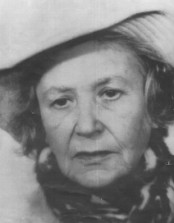 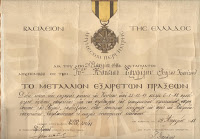 Σας προσκαλούμε στην απονομή του «Εριφύλειου Επάθλου», εις μνήμην της Εριφύλης Οικονομίδου – Κούσιου, για το ακαδημαϊκό έτος 2019-2020 στην αίθουσα τελετών του Δημαρχείου την Παρασκευή 27 Δεκεμβρίου 2019 και ώρα 12:00.Ο Δήμαρχος Κόνιτσας                                Νικόλαος Β. Εξάρχου